Принято на сессииСовета депутатов 24.10.2019РЕШЕНИЕрп. Усть-Абакан          от 24 октября 2019г.                                                                                             №  76Об утверждении условий и способов приватизации объектов муниципального имущества, включенных в прогнозный план (программу) приватизации муниципального имуществаУсть-Абаканского района на 2019 годНа основании ходатайства Главы Усть-Абаканского района, в соответствии с Федеральным законом от 21.12.2001 № 178-ФЗ «О приватизации государственного и муниципального имущества», руководствуясь статьей 23 Устава муниципального образования Усть-Абаканский район, Совет депутатов Усть-Абаканского района Республики ХакасияРЕШИЛ:1. Утвердить условия и способы приватизации объектов муниципального имущества, включенных в прогнозный план (программу) приватизации муниципального имущества Усть-Абаканского района на 2019 год(согласно приложению).2. Решение вступает в силу после его официального опубликования в газете «Усть-Абаканские известия официальные».3. Направить настоящее Решение Главе Усть-Абаканского района Егоровой Е.В., для подписания и опубликования в газете «Усть-Абаканские известия».Председатель Совета депутатов				ГлаваУсть-Абаканского района                                   		Усть-Абаканского района___________В.М. Владимиров				___________Е.В. ЕгороваПриложениек решению Совета депутатовУсть-Абаканского района           Республики Хакасия                                                                                        от 24 октября 2019 №  76Условия и способы приватизации объектов муниципального имущества, включенных в прогнозный план (программу) приватизации муниципального имущества Усть-Абаканского района на 2019 годРаздел I. Задачи приватизации муниципального имуществаи прогноз поступления в местный бюджет денежных средств,полученных от продажи муниципального имуществаОсновная цель приватизации объектов муниципального имущества, включенных в план (программу) приватизации муниципального имущества Усть-Абаканского района на 2019 год - повышение эффективности управления объектами муниципальной собственности Усть-Абаканского района.Условия и способы приватизации разработаны в соответствии с Федеральным законом от 21.12.2001 № 178-ФЗ «О приватизации государственного и муниципального имущества», Положением «О порядке и условиях приватизации муниципального имущества муниципального образования Усть-Абаканский район», утвержденным Решением Совета депутатов Усть-Абаканского района Республики Хакасия от 19.12.2013 № 104.Приватизация будет направлена на решение следующих задач:- осуществление приватизации объектов муниципальной собственности муниципального образования Усть-Абаканский район, которые не используются для обеспечения функций и задач муниципального образования;- формирование доходов бюджета муниципального образования Усть-Абаканский район.Раздел II.Перечень объектов муниципальногоимущества, подлежащих приватизации в 2019 году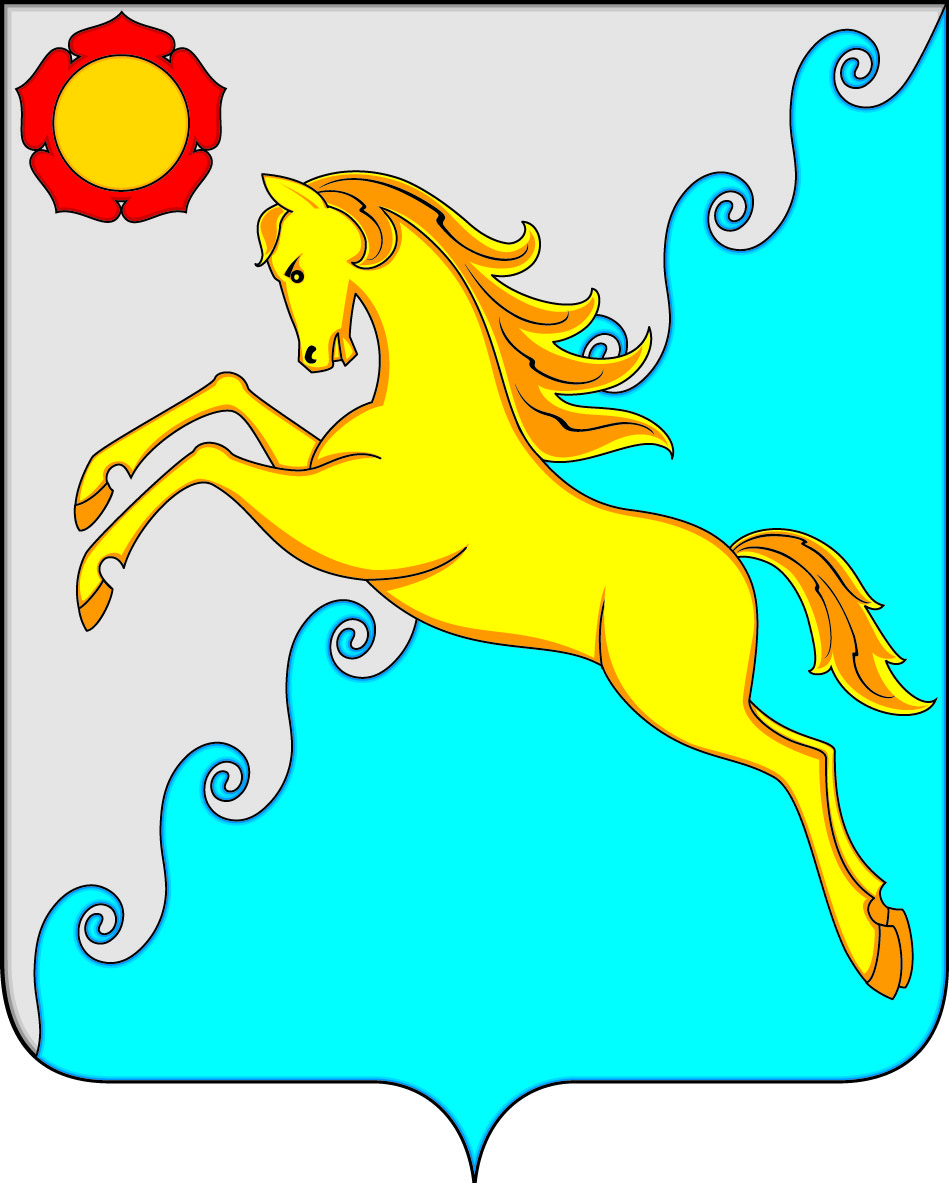 СОВЕТ ДЕПУТАТОВ УСТЬ-АБАКАНСКОГО РАЙОНАРЕСПУБЛИКИ ХАКАСИЯп/пНаименование имуществаМестонахождениеХарактеристикаНачальная цена(рублей)Способ приватизации1Имущественный комплекс:- нежилое здание МОУ «Моховская НОШ», площадь 329 кв.м.;- здание котельной МОУ «Моховская НОШ», площадь 58 кв.м.;- земельный участок, для эксплуатации здания МОУ «Моховская НОШ», .площадь 6325 кв.м.Республика Хакасия, Усть-Абаканский район, аал Мохов, ул. Школьная, строение 1Фундамент- бетонный ленточный, перегородки деревянные,крыша шиферная по деревянной обрешетке, полы дощатые по лагам линолеум, год постройки 19691278700,00Проведение аукциона(продажа)